1. melléklet a 20/2020.(VI.17.) önkormányzati rendelethez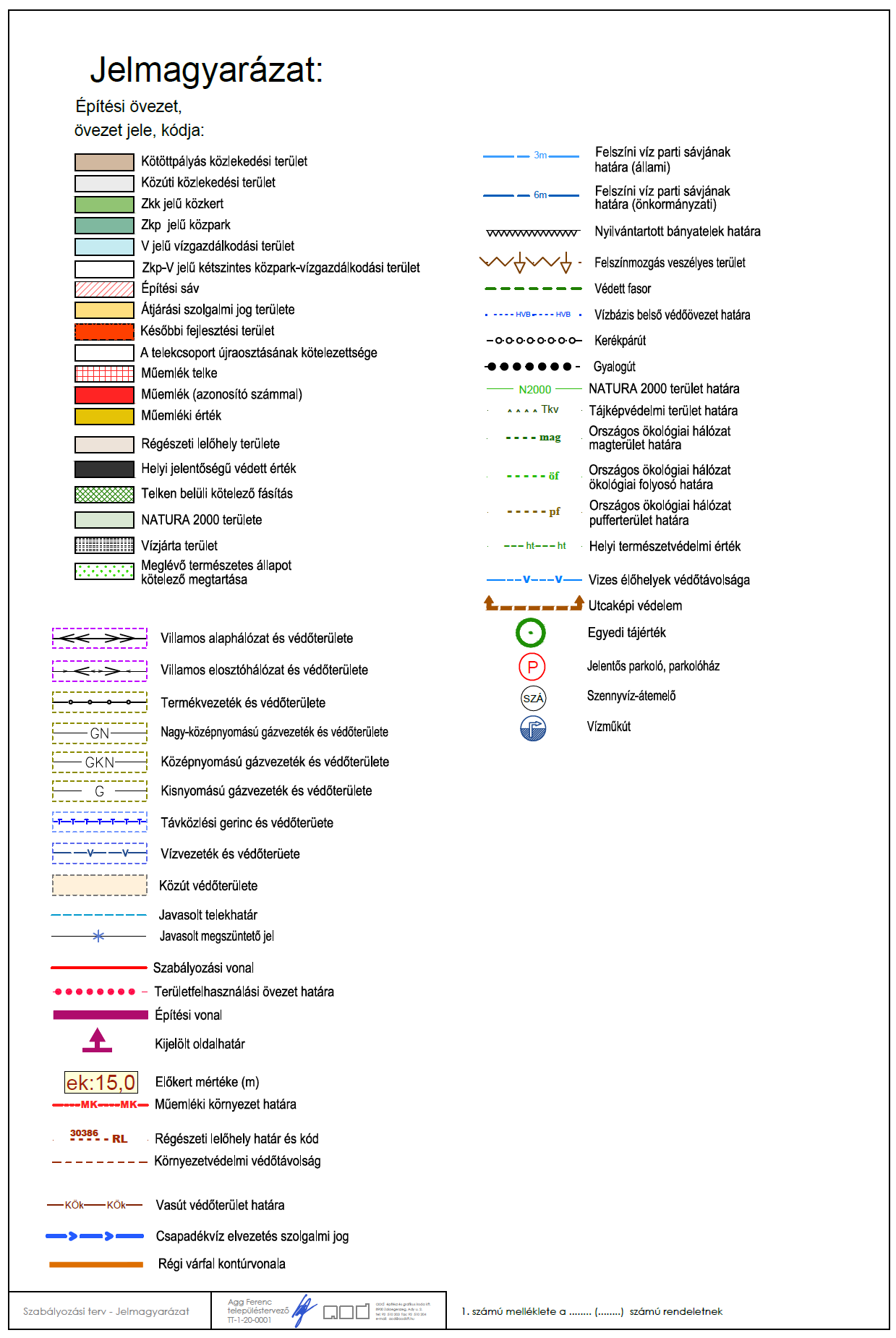 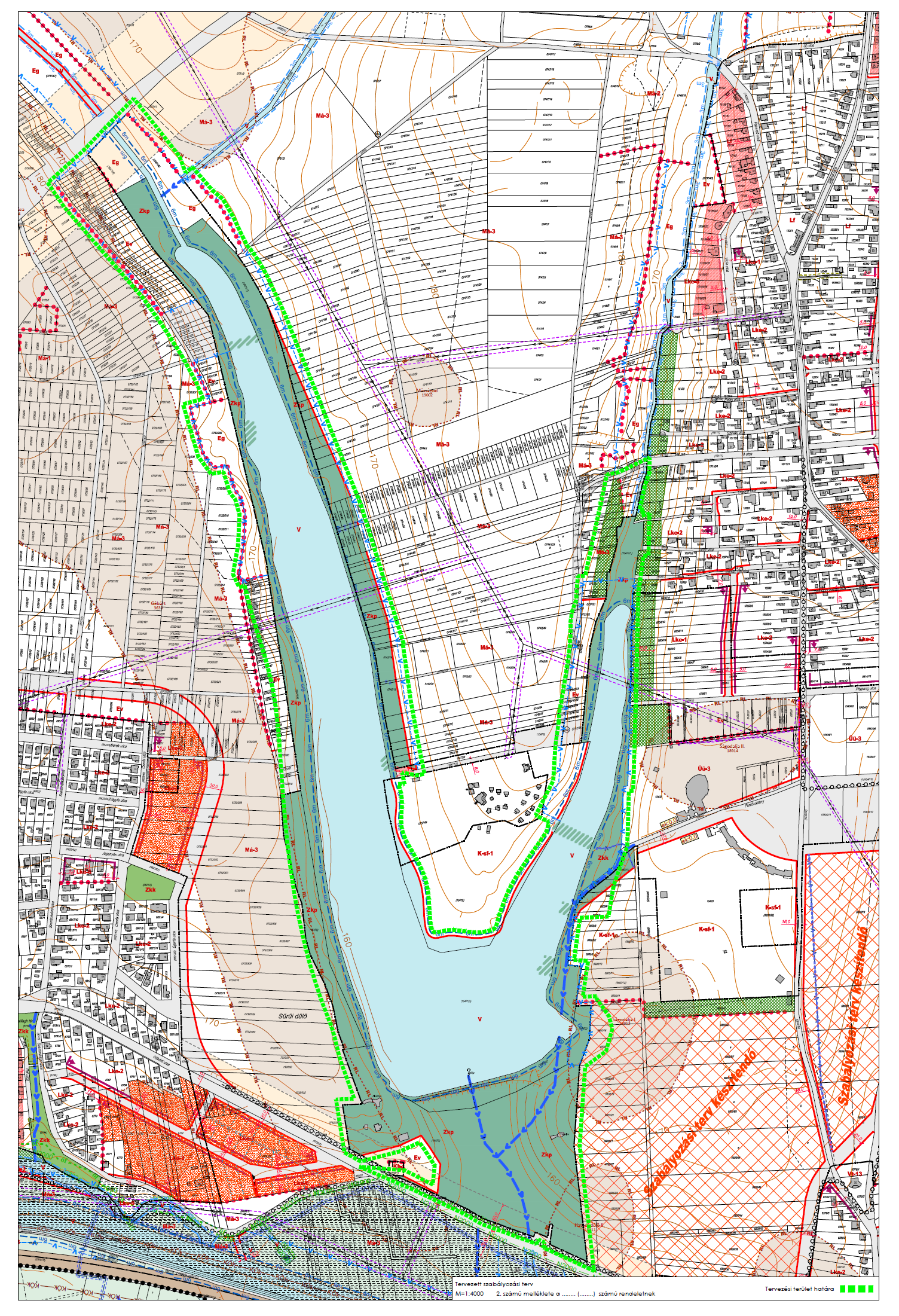 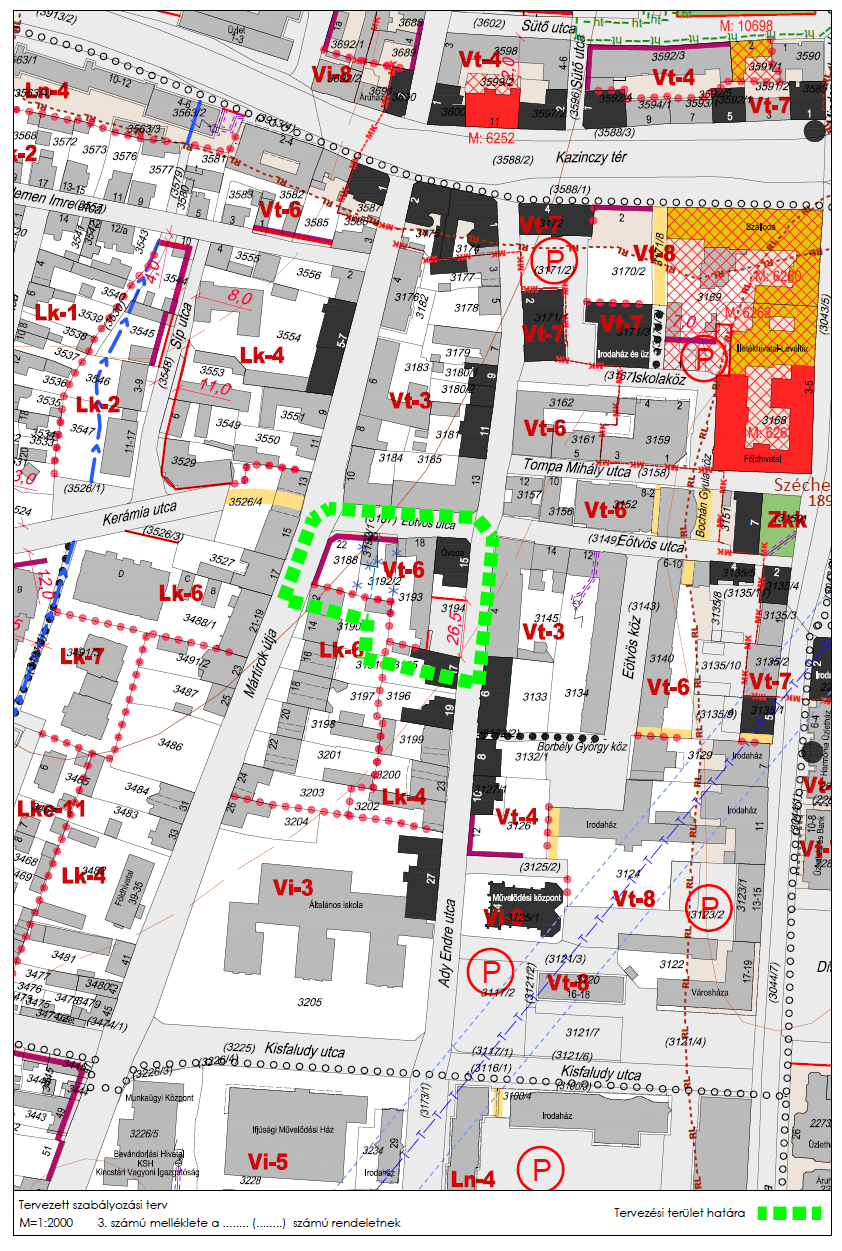 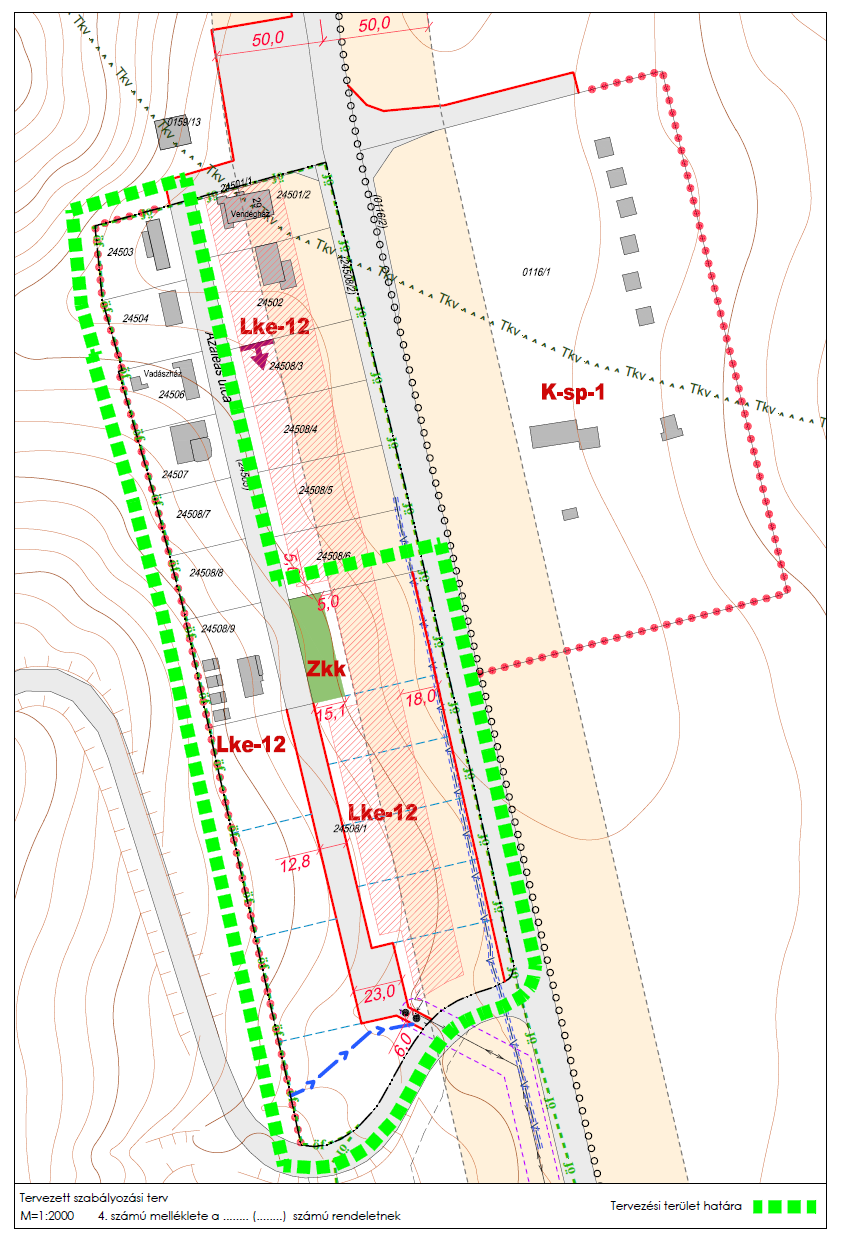 